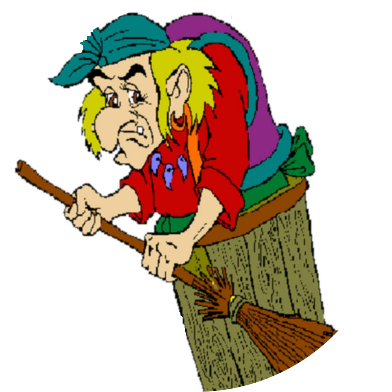 ООО «Кукобойская Старина»Экспресс-путешествие в сказку!Принимаем только по предварительной заявке!          Кукобойская старина приглашает вас в гости во владенияБабушки Яги в село Кукобой! Позвольте детям окунуться в настоящую                               сказку, а себе подарите кусочек детства! «В гостях у СКАЗКИ»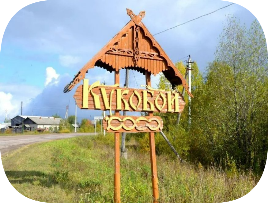 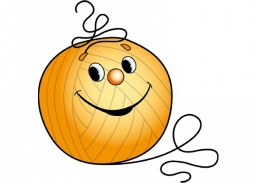 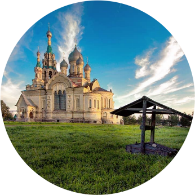 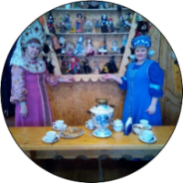 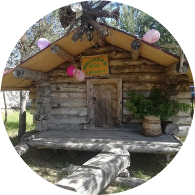 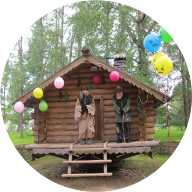 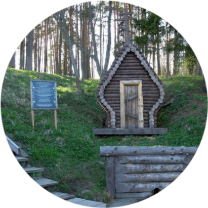                   Приезжайте к нам друзья!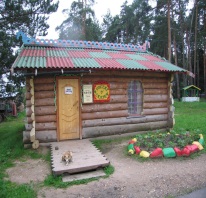 Ждёт Вас в гости Бабушка Яга!